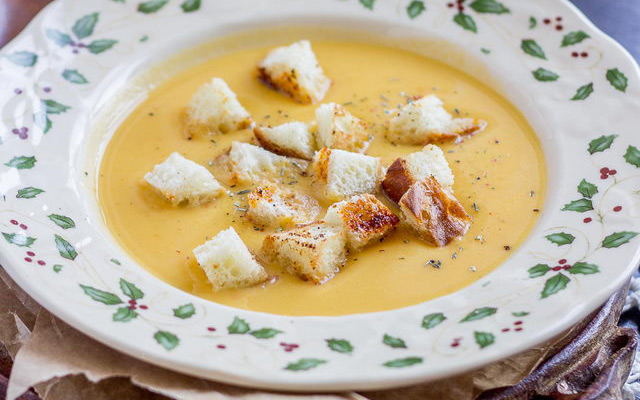  Ингредиенты:400 г топинамбура1 морковь1 луковица500 мл. бульона или водыСоль, перец по вкусуСухарики для подачиРастительное масло для обжаривания овощейСпособ приготовление:Лук очистите и мелко порежьте.Морковь очистите, порежьте не купными кусочками произвольной формы.В сковороду добавьте немного растительного масла, выложите овощи и обжаривайте их до прозрачности лука.Топинамбур очистите и порежьте не крупными кусочками.В кастрюлю налейте примерно 500 мл воды, доведите до кипения, выложите в кипящую воду обжаренные овощи и топинамбур. Варите суп до мягкости овощей, примерно 20 минут с момента закипания.Готовый суп измельчите в пюре при помощи погружного блендера. Дополнительным количеством воды можно отрегулировать густоту супа.Поставьте суп на плиту, посолите  и поперчите по вкусу, доведите до кипения.Подавайте крем суп из топинамбура с сухариками или гренками. Приятного аппетита!